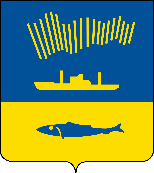 АДМИНИСТРАЦИЯ ГОРОДА МУРМАНСКАП О С Т А Н О В Л Е Н И Е 13.04.2022                                                                                                        № 887В соответствии с Федеральными законами от 06.10.2003 № 131-ФЗ 
«Об общих принципах организации местного самоуправления в Российской Федерации», от 13.07.2015 № 224-ФЗ «О государственно-частном партнерстве, муниципально-частном партнерстве в Российской Федерации и внесении изменений в отдельные законодательные акты Российской Федерации», руководствуясь Уставом муниципального образования город Мурманск, постановлением Правительства РФ от 29.12.2018 № 1740 «О внесении изменений в Правила проведения уполномоченным органом оценки эффективности проекта государственно-частного партнерства, проекта муниципально-частного партнерства и определения их сравнительного преимущества», приказом Министерства экономического развития Российской Федерации от 02.02.2021 № 40 «Об утверждении Порядка мониторинга реализации соглашений о государственно-частном партнерстве, соглашений 
о муниципально-частном партнерстве», п о с т а н о в л я ю: 1. Внести в Правила взаимодействия публичного партнера, уполномоченного органа, структурных подразделений администрации города Мурманска при разработке предложения о реализации проекта муниципально-частного партнерства, рассмотрении такого предложения уполномоченным органом и принятии решения о реализации проекта муниципально-частного партнерства, утвержденные постановлением администрации города Мурманска от 30.06.2016 № 1937 (в ред. постановления от 28.03.2017 № 816), следующие изменения:1.1. В пункте 2.10 раздела 2 «Разработка предложения о реализации

 проекта и рассмотрение такого предложения уполномоченным органом» слова «170 дней» заменить словами «90 дней».1.2. В пункте 3.11 раздела 3 «Заключение соглашения о муниципально-частном партнерстве и мониторинг его реализации» слова «в соответствии 
с Приказом Министерства экономического развития Российской Федерации 
от 27.11.2015 № 888 «Об утверждении порядка мониторинга реализации соглашений о государственно-частном партнерстве, соглашений 
о муниципально-частном партнерстве» заменить словами «в соответствии 
с приказом Министерства экономического развития Российской Федерации 
от 02.02.2021 № 40 «Об утверждении Порядка мониторинга реализации соглашений о государственно-частном партнерстве, соглашений 
о муниципально-частном партнерстве».2. Отделу информационно-технического обеспечения и защиты информации администрации города Мурманска (Кузьмин А.Н.) разместить настоящее постановление на официальном сайте администрации города Мурманска в сети Интернет.3. Редакции газеты «Вечерний Мурманск» (Хабаров В.А.) опубликовать настоящее постановление.4. Настоящее постановление вступает в силу со дня официального опубликования.5. Контроль за выполнением настоящего постановления возложить 
на заместителя главы администрации города Мурманска Синякаева Р.Р.Глава администрации города Мурманска                                                                         Ю.В. Сердечкин